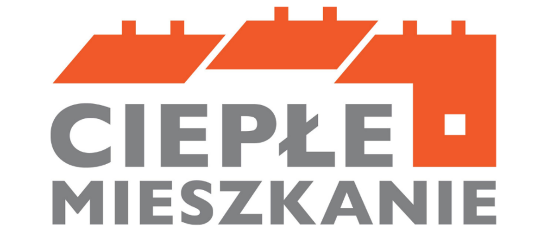 Załącznik Nr 2 do RegulaminuWNIOSEKo dofinansowanie w ramach Programu Priorytetowego „Ciepłe Mieszkanie”
na terenie Miasta i Gminy Chodecz  złożenie wniosku			 korekta wnioskuINFORMACJE OGÓLNE A.1. DANE WNIOSKODAWCYB. INFORMACJE O PRZEDSIĘWZIĘCIU B.1. INFORMACJE DOTYCZĄCE LOKALU MIESZKALNGO ZNAJDUJĄCEGO SIĘ W BUDYNKU WIELORODZINNYMB.2. ZAKRES RZECZOWY PRZEDSIĘWZIĘCIA Uwaga: do dofinansowania kwalifikują się tylko koszty zgodne z §4 Regulaminu. W szczególności warunkiem kwalifikowalności kosztów jest spełnienie wymagań technicznych Programu Priorytetowego „Ciepłe Mieszkanie”.B.2.1. Źródła ciepła, instalacje, wentylacja (wybór obligatoryjny):B.2.2. Stolarka okienna i drzwiowa (dopuszczalne jedynie w przypadku demontażu nieefektywnego źródła ciepła):B.2.3. Dokumentacja:C. DOCHÓD WNIOSKODAWCY. C.1. DOTYCZY BENEFICJENTÓW UPRAWNIONYCH DO POSTAWOWEGO POZIOMU DOFINANSOWANIA W ROZUMENIU PROGRAMU PRIORYTETOWEGO „CIEPŁE MIESZKANIE”.Oświadczam, że uzyskałem/am dochód roczny:Oświadczam, że powyższe dane są prawdziwe, pełne, a także, że zapoznałem się z warunkami udzielania dofinansowania i zobowiązuję się do udostępnienia dokumentów potwierdzających powyższe dane na żądanie upoważnionych podmiotów.C.2. DOTYCZY BENEFICJENTÓW UPRAWNIONYCH DO PODWYŻSZONEGO POZIOMU DOFINANSOWANIA W ROZUMENIU PROGRAMU PRIORYTETOWEGO „CIEPŁE MIESZKANIE”.C.3. DOTYCZY BENEFICJENTÓW UPRAWNIONYCH DO NAJWYŻSZEGO POZIOMU DOFINANSOWANIA W ROZUMENIU PROGRAMU PRIORYTETOWEGO „CIEPŁE MIESZKANIE”.D. OŚWIADCZENIA. Oświadczenie o odpowiedzialności karnej Oświadczam, że jest mi znana odpowiedzialność karna, w szczególności za złożenie podrobionego, przerobionego, poświadczającego nieprawdę albo nierzetelnego dokumentu albo złożenie nierzetelnego, pisemnego oświadczenia dotyczącego okoliczności mających istotne znaczenie dla uzyskania dofinansowania wynikająca z art. 297 ustawy z dnia 6 czerwca 1997 roku - Kodeks karny. Oświadczenie o zgodności rodzaju budynku z Programem Priorytetowym „Ciepłe Mieszkanie” Oświadczam, że niniejszym wnioskiem o dofinansowanie jest objęty wydzielony lokal mieszkalny w budynku wielorodzinnym. Oświadczenie o wymianie/likwidacji wszystkich nieefektywnych źródeł ciepła Oświadczam, że wymianie/likwidacji ulegną wszystkie źródła ciepła na paliwa stałe, niespełniające wymagań minimum 5 klasy według normy przenoszącej normę europejską EN 303-5. Oświadczenie o zapoznaniu się z niezbędną dokumentacją do złożenia wniosku Oświadczam, że zapoznałem się z dokumentami niezbędnymi do złożenia wniosku, w szczególności z Programem „Ciepłe Mieszkanie” oraz Regulaminem naboru wniosków rozumiem i akceptuję zawarte w nich prawa i obowiązki. Oświadczenie dotyczące obowiązku informowania o zmianie danych adresowych Oświadczam, że zobowiązuję się niezwłocznego informowania o każdej zmianie danych adresowych pod rygorem skutecznego doręczania korespondencji w sprawach dot. realizacji przedsięwzięcia przesłanej na dotychczas znany adres Wnioskodawcy. Oświadczenie dotyczące kontroli Akceptuję możliwość przeprowadzenia przez Narodowy Fundusz Ochrony Środowiska i Gospodarki Wodnej (NFOŚiGW), Wojewódzki Fundusz Ochrony Środowiska i Gospodarki Wodnej w Toruniu (WFOŚiGW Toruń), Miasto i Gminę Chodecz lub osoby/podmioty wskazane przez NFOŚiGW/WFOŚiGW Toruń/ Miasto i Gminę Chodecz, kontroli w trakcie realizacji przedsięwzięcia, a także w okresie trwałości przedsięwzięcia, w lokalu mieszkalnym objętym przedsięwzięciem oraz dokumentów związanych z dofinansowaniem i zobowiązuję się do jej umożliwienia pod rygorem rozwiązania umowy dofinansowania i zwrotu otrzymanej dotacji wraz z odsetkami naliczonymi jak od zaległości podatkowych. Oświadczenie o uniknięciu podwójnego dofinansowania Oświadczam, że łączna kwota dofinansowania realizowanego przedsięwzięcia w ramach Programu Priorytetowego „Ciepłe Mieszkanie” ze wszystkich środków publicznych nie przekroczy 100% kosztów kwalifikowanych przedsięwzięcia. Oświadczenie o nieotrzymaniu dofinansowania w ramach innych programów NFOŚiGW Oświadczam, że realizacja przedsięwzięcia objętego wnioskiem nie była objęta dofinansowaniem w ramach programów NFOŚiGW: - Poprawa jakości powietrza w najbardziej zanieczyszczonych gminach – pilotaż; - Poprawa jakości powietrza poprzez wymianę źródeł ciepła w budynkach wielorodzinnych – pilotaż na terenie województwa zachodniopomorskiego; - Poprawa jakości powietrza poprzez wymianę źródeł ciepła w budynkach wielorodzinnych – pilotaż na terenie województwa dolnośląskiego.Oświadczenie o zgodności kosztów kwalifikowanych z Programem Oświadczam, że koszty kwalifikowane będą zgodne z Programem Priorytetowym „Ciepłe Mieszkanie”, w tym w szczególności z rodzajem kosztów kwalifikowanych oraz będą spełniać wymagania techniczne dla programu. Oświadczenie o zgodności realizacji przedsięwzięcia z przepisami prawa budowlanego Oświadczam, że jestem świadomy konieczności realizacji przedsięwzięcia zgodnie z przepisami prawa budowlanego, w szczególności uzyskania pozwolenia na budowę lub dokonania zgłoszenia robót nie wymagających pozwolenia na budowę, lub uzyskania pozwolenia konserwatora zabytków na prowadzenie robót budowlanych przy zabytku wpisanym do rejestru (jeśli dotyczy). Oświadczenie dotyczące okresu trwałości przedsięwzięcia Oświadczam, że w okresie trwałości wynoszącym 5 lat od daty zakończenia przedsięwzięcia: - nie będzie dokonana zmiana przeznaczenia lokalu, którego dotyczy wniosek o dofinansowanie z mieszkalnego na inny, - nie zostaną zdemontowane urządzenia, instalacje oraz wyroby budowlane zakupione i zainstalowane w ramach dofinansowanego przedsięwzięcia, - nie będą zainstalowane dodatkowe źródła ciepła niespełniające warunków Programu i wymagań technicznych określonych w §4 Regulaminu. Oświadczenie, że po zakończeniu przedsięwzięcia w lokalu mieszkalnym pozostaną w eksploatacji tylko źródła ciepła zgodne z wymaganiami Programu Priorytetowego „Ciepłe Mieszkanie” Oświadczam, że po zakończeniu realizacji przedsięwzięcia w ramach Programu Priorytetowego „Ciepłe Mieszkanie” na potrzeby lokalu mieszkalnego objętego dofinansowaniem nie będą zainstalowane dodatkowe źródła ciepła na paliwa stałe niespełniające wymagań technicznych Programu. Oświadczenie, że po zakończeniu przedsięwzięcia w lokalu mieszkalnym pozostaną w eksploatacji tylko źródła ciepła zgodne z wymaganiami Programu Priorytetowego „Ciepłe Mieszkanie” Oświadczam, że po zakończeniu realizacji przedsięwzięcia w ramach Programu Priorytetowego „Ciepłe Mieszkanie” w lokalu objętym dofinansowaniem nie będą zainstalowane oraz użytkowane źródła ciepła na paliwa niespełniające wymagań technicznych Programu Priorytetowego „Ciepłe Mieszkanie”. Oświadczenie dot. rozwiązania/wypowiedzenia umowy o dofinansowanie przez NFOŚiGW lub właściwy terytorialnie WFOŚiGW Oświadczam, że w ciągu ostatnich 3 lat przed dniem złożenia wniosku właściwy terytorialnie WFOŚiGW lub NFOŚiGW nie wypowiedział Wnioskodawcy lub nie rozwiązał z nim umowy o dofinansowanie – za wyjątkiem rozwiązania za porozumieniem stron – z przyczyn leżących po stronie Wnioskodawcy. Oświadczenie o zobowiązaniach publicznoprawnych i cywilnoprawnych Oświadczam, że wywiązuję się z ciążących na mnie zobowiązań publicznoprawnych i cywilnoprawnych na rzecz WFOŚiGW Toruń oraz NFOŚiGW i nie mam w stosunku do nich żadnych zaległości. Oświadczenie dot. podłączenia budynku do sieci ciepłowniczej Oświadczam, iż dla budynku mieszkalnego wielorodzinnego objętego wnioskiem nie istnieją techniczne i ekonomiczne warunki przyłączenia do sieci ciepłowniczej oraz dostarczania ciepła z sieci ciepłowniczej oraz wnioskowany budynek nie jest podłączony do sieci ciepłowniczej. Oświadczenie dotyczące przetwarzania danych osobowych wnioskodawcy w Programie Priorytetowym „Ciepłe Mieszkanie” Oświadczam, że wyrażam zgodę na przetwarzanie moich danych osobowych zawartych we wniosku w zakresie niezbędnym do realizacji zadań związanych z rozpatrzeniem wniosku o dofinansowanie oraz zawarcia i realizacji umowy. INFORMACJA DLA OSÓB, KTÓRYCH DANE OSOBOWE SĄ PRZETWARZANE W PROGRAMIEZgodnie z art. 13 Rozporządzenia Parlamentu Europejskiego i Rady (UE) 2016/679 z dnia 27 kwietnia 2016 r. w sprawie ochrony osób fizycznych w związku z przetwarzaniem danych osobowych i w sprawie swobodnego przepływu takich danych oraz uchylenia dyrektywy 95/46/WE (dalej: RODO) informuję, iż: 1. Administratorem danych osobowych jest Burmistrz Chodcza z siedzibą przy ul. Kaliska 2, 87-860 Chodecz. 2. W sprawach związanych z ochroną danych osobowych można kontaktować się z Inspektorem Ochrony Danych pod adresem e-mail.: ido@chodecz.pl oraz na adres siedziby. 3. Pani/Pana dane osobowe będą przetwarzane w celu realizacji zadań związanych z rozpatrzeniem wniosku o dofinansowanie, zawarcia i realizacji umowy, a także dla dochodzenia roszczeń lub obrony przed roszczeniami wynikającymi z przepisów prawa, jeśli takie się pojawią, zgodnie z art. 6 ust. 1 lit. b) (tzn. przetwarzanie jest niezbędne do wykonania umowy, której Pani/Pan jest stroną) oraz lit. c) (tzn. przetwarzanie jest niezbędne do wypełnienia obowiązku prawnego, który ciąży na administratorze danych np. dokonywanie wyboru przedsięwzięć do dofinansowania, kontrola zadania, obowiązek archiwizacyjny) i lit. f) (tzn. przetwarzanie jest niezbędne do ustalenia, dochodzenia lub obrony roszczeń jeśli takie wystąpią) lub art.9 ust. 2 lit a (tzn. osoba, której dane dotyczą wyraziła zgodę) RODO. 4. Pani/Pana dane osobowe będą przetwarzane przez okres realizacji zadań, o których mowa w pkt 3. Okres przechowywania danych może zostać każdorazowo przedłużony w celu ustalenia, wykonania lub obrony roszczeń. Ponadto Pani/Pana dane osobowe będą przetwarzane przez okres wynikający z obowiązujących przepisów prawa dotyczących archiwizacji. 5. Posiada Pani/Pan prawo do dostępu do treści swoich danych oraz prawo do ich sprostowania, ograniczenia przetwarzania, prawo do przenoszenia danych, prawo wniesienia sprzeciwu, prawo do cofnięcia zgody na ich przetwarzanie w dowolnym momencie bez wpływu na zgodność z prawem przetwarzania, którego dokonano na podstawie zgody wyrażonej przed jej cofnięciem na zasadach - na zasadach określonych w RODO. 6. Ma Pani/Pan prawo wniesienia skargi do organu nadzorczego, którym jest Prezes Urzędu Ochrony Danych Osobowych, gdy uzna Pani/Pan, iż przetwarzanie danych osobowych Pani/Pana dotyczących narusza przepisy RODO. 7. Podanie przez Panią/Pana danych osobowych jest dobrowolne, ale niezbędne w celu realizacji zadań związanych z rozpatrzeniem wniosku o dofinansowanie oraz zawarcia i realizacji umowy. 8. Odbiorcami Pani/Pana danych osobowych będą te podmioty, którym administrator danych osobowych, ma obowiązek przekazywać dane na gruncie obowiązujących przepisów prawa oraz podmioty przetwarzające dane osobowe na zlecenie administratora danych osobowych, w związku z wykonywaniem powierzonego im zadania w drodze zawartej umowy lub porozumienia. 9. Dane osobowe będą przekazane NFOŚiGW i WFOŚiGW w Toruniu w celu udostępnienia środków WFOŚiGW w Toruniu na udzielenie Panu/Pani dotacji, kontroli wykorzystywania dotacji i realizacji przedsięwzięć, sprawozdawczości, w tym ewidencjonowania osiągniętych efektów w ramach realizacji Programu. 10. Pani/Pana dane nie będą poddane zautomatyzowanemu podejmowaniu decyzji. 11. Pani/Pana dane nie będą przekazane odbiorcom w państwach znajdujących się poza Unią Europejską i Europejskim Obszarem Gospodarczym lub do organizacji międzynarodowej. Oświadczenia wnioskodawcy o posiadaniu zgód: współmałżonka, współwłaściciela/wszystkich współwłaścicieli lokalu mieszkalnego, uprawnionego / wszystkich uprawnionych do wspólnego ograniczonego prawa rzeczowego do lokalu mieszkalnego Oświadczam, że posiadam zgodę/zgody na przetwarzanie danych osobowych współmałżonka, współwłaściciela /wszystkich współwłaścicieli lokalu mieszkalnego uprawnionego/wszystkich uprawnionych do wspólnego ograniczonego prawa rzeczowego do lokalu mieszkalnego oraz przekazałem im klauzulę informacyjną Administratora Danych Osobowych. (jeśli dotyczy) Oświadczam, że posiadam zgodę/zgody współwłaściciela/wszystkich współwłaścicieli lokalu mieszkalnego uprawnionego/wszystkich uprawnionych do wspólnego ograniczonego prawa rzeczowego do lokalu mieszkalnego na realizację przedsięwzięcia ujętego w niniejszym wniosku o dofinansowanie. (jeśli dotyczy) Oświadczenia wnioskodawcy o uprawnieniu do dokonywania zmian w lokalu Oświadczam, że jestem uprawniony do dokonywania zmian w lokalu mieszkalnym obejmujących wnioskowane przedsięwzięcie. Oświadczam, że jeśli prace będą realizowane poza lokalem mieszkalnym, uzyskam odpowiednie zgody.E. WYMAGANE ZAŁĄCZNIKI DOŁACZONE DO WNIOSKUPotwierdzam, że zapoznałem/am się z wszystkimi Oświadczeniami, warunkami udziału w Programie, warunkami Umowy, akceptuję je i wnioskuję o przyznanie dotacji w ramach Programu Priorytetowego „Ciepłe Mieszkanie” ……………………………………………………………………………………….. Data i czytelny podpis Wnioskodawcy Wypełnia Miasto i Gmina ChodeczData wpływu wniosku:Wypełnia Miasto i Gmina ChodeczPrzed przystąpieniem do wypełnienia wniosku należy zapoznać się z warunkami Programu Ciepłe Mieszkanie oraz Regulaminem naboru wnioskówWNIOSEK NALEŻY WYPEŁNIAĆ DRUKOWANYMI LITERAMIa) Dane ogólnea) Dane ogólnea) Dane ogólnea) Dane ogólneNazwiskoImię PESELTelefon kontaktowye-mailNIP (w przypadku prowadzenia działalności gospodarczej w lokalu, którego dotyczy wniosek o dofinansowanie)b) Informacje o współmałżonkub) Informacje o współmałżonkub) Informacje o współmałżonkub) Informacje o współmałżonku Pozostaję w związku małżeńskim Pozostaję w związku małżeńskim Nie pozostaję w związku małżeńskim Nie pozostaję w związku małżeńskimImię i nazwisko współmałżonka/iPESEL współmałżonka/i Pozostaję w ustawowej wspólności majątkowej Pozostaję w ustawowej wspólności majątkowej Posiadam rozdzielność majątkową ze współmałżonką/iem Posiadam rozdzielność majątkową ze współmałżonką/iemc) Status Wnioskodawcyc) Status Wnioskodawcyc) Status Wnioskodawcyc) Status Wnioskodawcy  Posiadam tytuł prawny do lokalu mieszkalnego w budynku wielorodzinnym wynikający z prawa własności/ograniczonego prawa rzeczowego  Posiadam tytuł prawny do lokalu mieszkalnego w budynku wielorodzinnym wynikający z prawa własności/ograniczonego prawa rzeczowego  Posiadam wspólny tytuł prawny do lokalu mieszkalnego w budynku wielorodzinnym wynikający z prawa współwłasności/wspólnego ograniczonego prawa rzeczowego  Posiadam wspólny tytuł prawny do lokalu mieszkalnego w budynku wielorodzinnym wynikający z prawa współwłasności/wspólnego ograniczonego prawa rzeczowego  Jestem Wnioskodawcą uprawnionym do PODSTAWOWEGO poziomu dofinansowania (Część 1 Programu)  Jestem Wnioskodawcą uprawnionym do PODWYŻSZONEGO poziomu dofinansowania (Część 2 Programu)  Jestem Wnioskodawcą uprawnionym do PODWYŻSZONEGO poziomu dofinansowania (Część 2 Programu)  Jestem Wnioskodawcą uprawnionym do NAJWYŻSZEGO poziomu dofinansowania (Część 3 Programu)d) Adres zamieszkaniad) Adres zamieszkaniad) Adres zamieszkaniad) Adres zamieszkaniaKrajWojewództwoPowiatGminaMiejscowośćKod pocztowyUlicaNr domu/lokalue) Adres korespondencyjny w Polsce              Adres taki sam jak adres zamieszkania e) Adres korespondencyjny w Polsce              Adres taki sam jak adres zamieszkania e) Adres korespondencyjny w Polsce              Adres taki sam jak adres zamieszkania e) Adres korespondencyjny w Polsce              Adres taki sam jak adres zamieszkania KrajWojewództwoPowiatGminaMiejscowośćKod pocztowyUlicaNr domu/lokalua) Adres lokalu mieszkalnego               Adres taki sam jak adres zamieszkania a) Adres lokalu mieszkalnego               Adres taki sam jak adres zamieszkania a) Adres lokalu mieszkalnego               Adres taki sam jak adres zamieszkania a) Adres lokalu mieszkalnego               Adres taki sam jak adres zamieszkania KrajWojewództwoPowiatGminaMiejscowośćKod pocztowyUlicaNr domu/lokalub) Dane dotyczące lokalu mieszkalnego b) Dane dotyczące lokalu mieszkalnego Numer księgi wieczystej lokalu Powierzchnia całkowita lokalu mieszkalnego [m2] Numer działki ewidencyjnej (zgodnie z danymi z ewidencji gruntów i budynków) i obrębc) Działalność gospodarcza (wypełnić tylko w przypadku prowadzenia działalności gospodarczej w lokalu, w którym wymienia się źródło ciepła) c) Działalność gospodarcza (wypełnić tylko w przypadku prowadzenia działalności gospodarczej w lokalu, w którym wymienia się źródło ciepła)   W lokalu mieszkalnym prowadzona jest działalność gospodarcza w rozumieniu Programu   W lokalu mieszkalnym prowadzona jest działalność gospodarcza w rozumieniu Programu Powierzchnia wykorzystywana na prowadzenie działalności gospodarczej [m2] d) Informacja nt. nieefektywnych źródeł ciepła znajdujących się w lokalu mieszkalnym d) Informacja nt. nieefektywnych źródeł ciepła znajdujących się w lokalu mieszkalnym W ramach przedsięwzięcia zostanie/ą zlikwidowane dotychczasowe nieefektywne źródło/a ciepła na paliwo stałe                                         TAK           NIEW ramach przedsięwzięcia zostanie/ą zlikwidowane dotychczasowe nieefektywne źródło/a ciepła na paliwo stałe                                         TAK           NIEŁączna liczba nieefektywnych źródeł ciepła na paliwo stałe podlegających likwidacji Wnioskuję o udzielenie dotacji na następujący zakres rzeczowy (należy wstawić x przy wybranej pozycji) Wnioskuję o udzielenie dotacji na następujący zakres rzeczowy (należy wstawić x przy wybranej pozycji) Pompa ciepła powietrze/woda Koszt kwalifikowalny dotyczy: Zakup/montaż pompy ciepła typu powietrze/woda z osprzętem, zbiornikiem akumulacyjnym/ buforowym, zbiornikiem cwu z osprzętemPompa ciepła typu powietrze/powietrze Koszt kwalifikowalny dotyczy: Zakup/montaż pompy ciepła typu powietrze/powietrze z osprzętemKocioł gazowy kondensacyjny Koszt kwalifikowalny dotyczy: Zakup/montaż kotła gazowego kondensacyjnego z osprzętem, sterowaniem, armaturą zabezpieczającą i regulującą, układem doprowadzenia powietrza i odprowadzenia spalin, zbiornikiem akumulacyjnym/buforowym, zbiornikiem cwu z osprzętem. W ramach kosztów kwalifikowanych osprzętu do kotła gazowego kondensacyjnego ujęta jest m.in. instalacja prowadząca od przyłącza do kotła/od zbiornika na gaz do kotłaKocioł na pellet drzewny o podwyższonym standardzie Koszt kwalifikowalny dotyczy: Zakup/montaż kotła na pellet drzewny z automatycznym sposobem podawania paliwa, o obniżonej emisyjności cząstek stałych o wartości ≤ 20 mg/m3 (w odniesieniu do suchych spalin w temp. 0°C, 1 013 mbar przy O2=10%) z osprzętem, armaturą zabezpieczającą i regulującą, układem doprowadzenia powietrza i odprowadzenia spalin, zbiornikiem akumulacyjnym/buforowym, zbiornikiem cwu z osprzętemOgrzewanie elektryczne Koszt kwalifikowalny dotyczy: Zakup/montaż urządzenia grzewczego elektrycznego (innego niż pompa ciepła) lub zespołu urządzeń grzewczych elektrycznych, materiałów instalacyjnych wchodzących w skład systemu ogrzewania elektrycznego, zbiornika akumulacyjnego/buforowego, zbiornika cwu z osprzętemPodłączenie lokalu do istniejącego efektywnego źródła ciepła w budynku Koszt kwalifikowalny dotyczy: Zakup/montaż materiałów instalacyjnych i urządzeń wchodzących w skład instalacji centralnego ogrzewania i ciepłej wody użytkowej pomiędzy źródłem ciepła działającym na potrzeby budynku a lokalem mieszkalnym (w tym podlicznika ciepła w lokalu)Instalacja centralnego ogrzewania oraz instalacja ciepłej wody użytkowej Koszt kwalifikowalny dotyczy: Zakup/montaż materiałów instalacyjnych i urządzeń wchodzących w skład instalacji centralnego ogrzewania, wykonanie równoważenia hydraulicznego instalacji grzewczej. Zakup/montaż materiałów instalacyjnych i urządzeń wchodzących w skład instalacji przygotowania ciepłej wody użytkowej.Wentylacja mechaniczna z odzyskiem ciepła Koszt kwalifikowalny dotyczy: Zakup/montaż materiałów instalacyjnych składających się na system wentylacji mechanicznej z odzyskiem ciepła (wentylacja z centralą wentylacyjną, rekuperatory ścienne)Wnioskuję o udzielenie dotacji na następujący zakres rzeczowy (należy wstawić x przy wybranej pozycji) Wnioskuję o udzielenie dotacji na następujący zakres rzeczowy (należy wstawić x przy wybranej pozycji) Stolarka okienna w lokalu mieszkalnym Zakup/montaż stolarki okiennej w tym okna/drzwi balkonowe, okna połaciowe, powierzchnie przezroczyste nieotwieralne wraz z systemami montażowymi. Zakup i montaż materiałów budowlanych w celu przeprowadzenia niezbędnych prac towarzyszących.Stolarka drzwiowa w lokalu mieszkalnym Zakup/montaż stolarki drzwiowej tj. drzwi oddzielające lokal od przestrzeni nieogrzewanej lub środowiska zewnętrznego (zawiera również demontaż). Zakup i montaż materiałów budowlanych w celu przeprowadzenia niezbędnych prac towarzyszących.Wnioskuję o udzielenie dotacji na następujący zakres rzeczowy (należy wstawić x przy wybranej pozycji) Wnioskuję o udzielenie dotacji na następujący zakres rzeczowy (należy wstawić x przy wybranej pozycji) Dokumentacja projektowa Koszt wykonania branżowej dokumentacji projektowej dotyczącej: - modernizacji instalacji wewnętrznej co lub cwu, - wymiany źródła ciepła, - wentylacji mechanicznej z odzyskiem ciepła, - budowy wewnętrznej instalacji gazowej, pod warunkiem, że prace będące przedmiotem dokumentacji, zostaną zrealizowane w ramach złożonego wniosku dofinansowanie przedsięwzięcia, nie później, niż do dnia zakończenia realizacji wnioskowanego przedsięwzięciaStanowiący podstawę obliczenia podatku, wykazany w ostatnio złożonym zeznaniu podatkowym zgodnie z ustawą o podatku dochodowym od osób fizycznychStanowiący podstawę obliczenia podatku, wykazany w ostatnio złożonym zeznaniu podatkowym zgodnie z ustawą o podatku dochodowym od osób fizycznychStanowiący podstawę obliczenia podatku, wykazany w ostatnio złożonym zeznaniu podatkowym zgodnie z ustawą o podatku dochodowym od osób fizycznychStanowiący podstawę obliczenia podatku, wykazany w ostatnio złożonym zeznaniu podatkowym zgodnie z ustawą o podatku dochodowym od osób fizycznychStanowiący podstawę obliczenia podatku, wykazany w ostatnio złożonym zeznaniu podatkowym zgodnie z ustawą o podatku dochodowym od osób fizycznychStanowiący podstawę obliczenia podatku, wykazany w ostatnio złożonym zeznaniu podatkowym zgodnie z ustawą o podatku dochodowym od osób fizycznychWartość dochodu Wartość dochodu Rodzaj PIT Rodzaj PIT Za rokZa rokUstalony: - zgodnie z wartościami określonymi w załączniku do obwieszczenia ministra właściwego do spraw rodziny w sprawie wysokości dochodu za dany rok z działalności podlegającej opodatkowaniu na podstawie przepisów o zryczałtowanym podatku dochodowym od niektórych przychodów osiąganych przez osoby fizyczne, obowiązującego na dzień złożenia wniosku oraz - na podstawie dokumentów potwierdzających wysokość uzyskanego dochodu, zawierających informacje o wysokości przychodu i stawce podatku lub wysokości opłaconego podatku dochodowego w roku wskazanym w powyższym obwieszczeniu ministra Ustalony: - zgodnie z wartościami określonymi w załączniku do obwieszczenia ministra właściwego do spraw rodziny w sprawie wysokości dochodu za dany rok z działalności podlegającej opodatkowaniu na podstawie przepisów o zryczałtowanym podatku dochodowym od niektórych przychodów osiąganych przez osoby fizyczne, obowiązującego na dzień złożenia wniosku oraz - na podstawie dokumentów potwierdzających wysokość uzyskanego dochodu, zawierających informacje o wysokości przychodu i stawce podatku lub wysokości opłaconego podatku dochodowego w roku wskazanym w powyższym obwieszczeniu ministra Ustalony: - zgodnie z wartościami określonymi w załączniku do obwieszczenia ministra właściwego do spraw rodziny w sprawie wysokości dochodu za dany rok z działalności podlegającej opodatkowaniu na podstawie przepisów o zryczałtowanym podatku dochodowym od niektórych przychodów osiąganych przez osoby fizyczne, obowiązującego na dzień złożenia wniosku oraz - na podstawie dokumentów potwierdzających wysokość uzyskanego dochodu, zawierających informacje o wysokości przychodu i stawce podatku lub wysokości opłaconego podatku dochodowego w roku wskazanym w powyższym obwieszczeniu ministra Ustalony: - zgodnie z wartościami określonymi w załączniku do obwieszczenia ministra właściwego do spraw rodziny w sprawie wysokości dochodu za dany rok z działalności podlegającej opodatkowaniu na podstawie przepisów o zryczałtowanym podatku dochodowym od niektórych przychodów osiąganych przez osoby fizyczne, obowiązującego na dzień złożenia wniosku oraz - na podstawie dokumentów potwierdzających wysokość uzyskanego dochodu, zawierających informacje o wysokości przychodu i stawce podatku lub wysokości opłaconego podatku dochodowego w roku wskazanym w powyższym obwieszczeniu ministra Ustalony: - zgodnie z wartościami określonymi w załączniku do obwieszczenia ministra właściwego do spraw rodziny w sprawie wysokości dochodu za dany rok z działalności podlegającej opodatkowaniu na podstawie przepisów o zryczałtowanym podatku dochodowym od niektórych przychodów osiąganych przez osoby fizyczne, obowiązującego na dzień złożenia wniosku oraz - na podstawie dokumentów potwierdzających wysokość uzyskanego dochodu, zawierających informacje o wysokości przychodu i stawce podatku lub wysokości opłaconego podatku dochodowego w roku wskazanym w powyższym obwieszczeniu ministra Ustalony: - zgodnie z wartościami określonymi w załączniku do obwieszczenia ministra właściwego do spraw rodziny w sprawie wysokości dochodu za dany rok z działalności podlegającej opodatkowaniu na podstawie przepisów o zryczałtowanym podatku dochodowym od niektórych przychodów osiąganych przez osoby fizyczne, obowiązującego na dzień złożenia wniosku oraz - na podstawie dokumentów potwierdzających wysokość uzyskanego dochodu, zawierających informacje o wysokości przychodu i stawce podatku lub wysokości opłaconego podatku dochodowego w roku wskazanym w powyższym obwieszczeniu ministra Wartość dochodu Wartość dochodu Rodzaj PIT Rodzaj PIT Za rok Za rok Wysokość zapłaconego podatku (dla PIT-16) Wysokość zapłaconego podatku (dla PIT-16) Wysokość zapłaconego podatku (dla PIT-16) Wartość przychodów ogółem (dla PIT-28) Wartość przychodów ogółem (dla PIT-28) Stawka podatku PIT-28 Stawka podatku PIT-28 Z tytułu prowadzenia gospodarstwa rolnego, przyjmując, że z 1 ha przeliczeniowego uzyskuje się dochód roczny w wysokości dochodu ogłaszanego corocznie, w drodze obwieszczenia Prezesa Głównego Urzędu Statystycznego na podstawie ustawy o podatku rolnym obowiązującego na dzień złożenia wniosku Z tytułu prowadzenia gospodarstwa rolnego, przyjmując, że z 1 ha przeliczeniowego uzyskuje się dochód roczny w wysokości dochodu ogłaszanego corocznie, w drodze obwieszczenia Prezesa Głównego Urzędu Statystycznego na podstawie ustawy o podatku rolnym obowiązującego na dzień złożenia wniosku Z tytułu prowadzenia gospodarstwa rolnego, przyjmując, że z 1 ha przeliczeniowego uzyskuje się dochód roczny w wysokości dochodu ogłaszanego corocznie, w drodze obwieszczenia Prezesa Głównego Urzędu Statystycznego na podstawie ustawy o podatku rolnym obowiązującego na dzień złożenia wniosku Z tytułu prowadzenia gospodarstwa rolnego, przyjmując, że z 1 ha przeliczeniowego uzyskuje się dochód roczny w wysokości dochodu ogłaszanego corocznie, w drodze obwieszczenia Prezesa Głównego Urzędu Statystycznego na podstawie ustawy o podatku rolnym obowiązującego na dzień złożenia wniosku Z tytułu prowadzenia gospodarstwa rolnego, przyjmując, że z 1 ha przeliczeniowego uzyskuje się dochód roczny w wysokości dochodu ogłaszanego corocznie, w drodze obwieszczenia Prezesa Głównego Urzędu Statystycznego na podstawie ustawy o podatku rolnym obowiązującego na dzień złożenia wniosku Wartość dochoduWartość dochoduLiczba ha przeliczeniowych (użytki rolne) Liczba ha przeliczeniowych (użytki rolne) Dochód wg GUS Dochód wg GUS Niepodlegający opodatkowaniu na postawie przepisów o podatku dochodowym od osób fizycznych i mieszczący się pod względem rodzaju w katalogu zawartym w art. 3 lit. c) ustawy o świadczeniach rodzinnych, osiągniętych w roku kalendarzowym poprzedzającym rok złożenia wniosku o dofinansowanie, wykazany w odpowiednim dokumencie Niepodlegający opodatkowaniu na postawie przepisów o podatku dochodowym od osób fizycznych i mieszczący się pod względem rodzaju w katalogu zawartym w art. 3 lit. c) ustawy o świadczeniach rodzinnych, osiągniętych w roku kalendarzowym poprzedzającym rok złożenia wniosku o dofinansowanie, wykazany w odpowiednim dokumencie Niepodlegający opodatkowaniu na postawie przepisów o podatku dochodowym od osób fizycznych i mieszczący się pod względem rodzaju w katalogu zawartym w art. 3 lit. c) ustawy o świadczeniach rodzinnych, osiągniętych w roku kalendarzowym poprzedzającym rok złożenia wniosku o dofinansowanie, wykazany w odpowiednim dokumencie Niepodlegający opodatkowaniu na postawie przepisów o podatku dochodowym od osób fizycznych i mieszczący się pod względem rodzaju w katalogu zawartym w art. 3 lit. c) ustawy o świadczeniach rodzinnych, osiągniętych w roku kalendarzowym poprzedzającym rok złożenia wniosku o dofinansowanie, wykazany w odpowiednim dokumencie Niepodlegający opodatkowaniu na postawie przepisów o podatku dochodowym od osób fizycznych i mieszczący się pod względem rodzaju w katalogu zawartym w art. 3 lit. c) ustawy o świadczeniach rodzinnych, osiągniętych w roku kalendarzowym poprzedzającym rok złożenia wniosku o dofinansowanie, wykazany w odpowiednim dokumencie Wartość dochodu Wartość dochodu Rodzaj dochodu Rodzaj dochodu Za rok Łącznie uzyskane przeze mnie dochody z powyższych źródeł wynoszą: Łącznie uzyskane przeze mnie dochody z powyższych źródeł wynoszą: Łącznie uzyskane przeze mnie dochody z powyższych źródeł wynoszą: Łącznie uzyskane przeze mnie dochody z powyższych źródeł wynoszą: Oświadczam, że jestem uprawniony/a do uzyskania podwyższonego poziomu dofinansowania oraz dołączam do wniosku zaświadczenie potwierdzające przeciętny miesięczny dochód na jednego członka mojego gospodarstwa domowego, wydane przez właściwy organ Oświadczam, że jestem uprawniony/a do uzyskania podwyższonego poziomu dofinansowania oraz dołączam do wniosku zaświadczenie potwierdzające przeciętny miesięczny dochód na jednego członka mojego gospodarstwa domowego, wydane przez właściwy organ Oświadczam, że:   nie prowadzę pozarolniczej działalności gospodarczej albo   prowadzę pozarolniczą działalność gospodarczą i mój roczny przychód z tego tytułu za rok kalendarzowy, za który ustalony został przeciętny miesięczny dochód wskazany w załączonym do wniosku zaświadczeniu, nie przekroczył czterdziestokrotności kwoty minimalnego wynagrodzenia za pracę określonego w rozporządzeniu Rady Ministrów obowiązującym w grudniu roku poprzedzającego rok złożenia wniosku o dofinansowanie. Oświadczam, że:   nie prowadzę pozarolniczej działalności gospodarczej albo   prowadzę pozarolniczą działalność gospodarczą i mój roczny przychód z tego tytułu za rok kalendarzowy, za który ustalony został przeciętny miesięczny dochód wskazany w załączonym do wniosku zaświadczeniu, nie przekroczył czterdziestokrotności kwoty minimalnego wynagrodzenia za pracę określonego w rozporządzeniu Rady Ministrów obowiązującym w grudniu roku poprzedzającego rok złożenia wniosku o dofinansowanie. Oświadczam, że:   nie prowadzę pozarolniczej działalności gospodarczej albo   prowadzę pozarolniczą działalność gospodarczą i mój roczny przychód z tego tytułu za rok kalendarzowy, za który ustalony został przeciętny miesięczny dochód wskazany w załączonym do wniosku zaświadczeniu, nie przekroczył czterdziestokrotności kwoty minimalnego wynagrodzenia za pracę określonego w rozporządzeniu Rady Ministrów obowiązującym w grudniu roku poprzedzającego rok złożenia wniosku o dofinansowanie. Wartość rocznego przychodu, o którym mowa powyżej z tytułu prowadzenia pozarolniczej działalności gospodarczej wynosi: Wartość rocznego przychodu, o którym mowa powyżej z tytułu prowadzenia pozarolniczej działalności gospodarczej wynosi: Oświadczam, że jestem uprawniony/a do uzyskania najwyższego poziomu dofinansowania oraz dołączam do wniosku zaświadczenie potwierdzające przeciętny miesięczny dochód na jednego członka mojego gospodarstwa domowego, wydane przez właściwy organ Oświadczam, że jestem uprawniony/a do uzyskania najwyższego poziomu dofinansowania oraz dołączam do wniosku zaświadczenie potwierdzające przeciętny miesięczny dochód na jednego członka mojego gospodarstwa domowego, wydane przez właściwy organ Oświadczam, że mam ustalone prawo do otrzymywania zasiłku stałego, zasiłku okresowego, zasiłku rodzinnego lub specjalnego zasiłku opiekuńczego oraz dołączam do wniosku zaświadczenie zawierające wskazanie rodzaju zasiłku oraz okresu, na który został przyznany, wydane przez właściwy organ. Zasiłek musi przysługiwać w każdym z kolejnych 6 miesięcy kalendarzowych poprzedzających miesiąc złożenia wniosku o wydanie zaświadczenia oraz co najmniej do dnia złożenia wniosku o dofinansowanie Oświadczam, że mam ustalone prawo do otrzymywania zasiłku stałego, zasiłku okresowego, zasiłku rodzinnego lub specjalnego zasiłku opiekuńczego oraz dołączam do wniosku zaświadczenie zawierające wskazanie rodzaju zasiłku oraz okresu, na który został przyznany, wydane przez właściwy organ. Zasiłek musi przysługiwać w każdym z kolejnych 6 miesięcy kalendarzowych poprzedzających miesiąc złożenia wniosku o wydanie zaświadczenia oraz co najmniej do dnia złożenia wniosku o dofinansowanie Oświadczam, że:   nie prowadzę pozarolniczej działalności gospodarczej albo   prowadzę pozarolniczą działalność gospodarczą i mój roczny przychód z tego tytułu za rok kalendarzowy, za który ustalony został przeciętny miesięczny dochód wskazany w załączonym do wniosku zaświadczeniu, nie przekroczył czterdziestokrotności kwoty minimalnego wynagrodzenia za pracę określonego w rozporządzeniu Rady Ministrów obowiązującym w grudniu roku poprzedzającego rok złożenia wniosku o dofinansowanie.Oświadczam, że:   nie prowadzę pozarolniczej działalności gospodarczej albo   prowadzę pozarolniczą działalność gospodarczą i mój roczny przychód z tego tytułu za rok kalendarzowy, za który ustalony został przeciętny miesięczny dochód wskazany w załączonym do wniosku zaświadczeniu, nie przekroczył czterdziestokrotności kwoty minimalnego wynagrodzenia za pracę określonego w rozporządzeniu Rady Ministrów obowiązującym w grudniu roku poprzedzającego rok złożenia wniosku o dofinansowanie.Oświadczam, że:   nie prowadzę pozarolniczej działalności gospodarczej albo   prowadzę pozarolniczą działalność gospodarczą i mój roczny przychód z tego tytułu za rok kalendarzowy, za który ustalony został przeciętny miesięczny dochód wskazany w załączonym do wniosku zaświadczeniu, nie przekroczył czterdziestokrotności kwoty minimalnego wynagrodzenia za pracę określonego w rozporządzeniu Rady Ministrów obowiązującym w grudniu roku poprzedzającego rok złożenia wniosku o dofinansowanie.Wartość rocznego przychodu, o którym mowa powyżej z tytułu prowadzenia pozarolniczej działalności gospodarczej wynosi: Wartość rocznego przychodu, o którym mowa powyżej z tytułu prowadzenia pozarolniczej działalności gospodarczej wynosi: Dokumenty potwierdzające dochód wskazane w tabeli w pkt. C1.Zaświadczenie wydane zgodnie z art. 411 ust. 10g ustawy Prawo ochrony środowiska, przez organ właściwy ze względu na adres zamieszkania wnioskodawcy, nie wcześniej niż 3 miesiące przed datą złożenia wniosku o dofinansowanie, wskazujące przeciętny miesięczny dochód na jednego członka gospodarstwa domowego wnioskodawcy.Zaświadczenie potwierdzające ustalone prawo do otrzymywania zasiłku stałego, zasiłku okresowego, zasiłku rodzinnego lub stałego zasiłku opiekuńczego wydane przez burmistrza (lub upoważnionego przez niego pisemnie pracownika urzędu miejskiego lub ośrodka pomocy społecznej), zawierające wskazanie rodzaju zasiłku oraz okresu, na który został przyznany.Załącznik zawierający oświadczenia współwłaściciela / wszystkich współwłaścicieli / uprawnionych z ograniczonego prawa rzeczowego o wyrażeniu zgody na realizację przedsięwzięcia ujętego w niniejszym wniosku o dofinansowanie (jeśli lokal mieszkalny jest objęty współwłasnością).Załącznik zawierający oświadczenia współmałżonka o wyrażeniu zgody na zaciągnięcie zobowiązań (jeśli wnioskodawca posiada ustawową wspólność majątkową).Pełnomocnictwo (o ile w imieniu wnioskodawcy występuje pełnomocnik).Kopia aktualnego dokumentu potwierdzającego tytuł prawny do lokalu mieszkalnegoInne – podać jakie: ………………………………………………………………………………………………………………………………………………………………………………………………………………………………………………………………………………………………………………………………………………………………………………………………………………………………………………………………………………………………………………………………………………………………………………………………………………………………………………………………